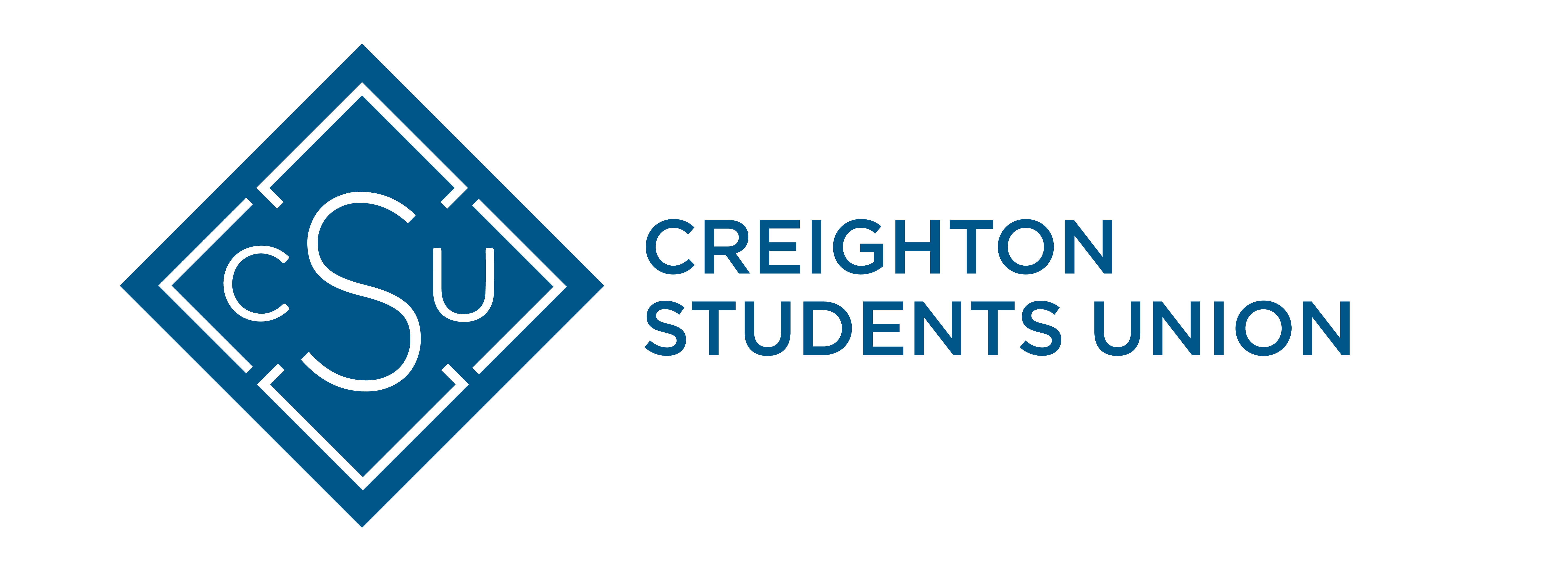 Date: February 22, 2016Resolution #16-02Sponsors: Aditi Dinakar, College of BusinessPurpose: To support IRHG Legislation, advocating for the change several gender-specific single stall restrooms to be gender neutral, to meet the needs of all students on campus. Whereas: There is no difference of function between the current single stall male and female restrooms in various spots on campus, including Kiewit, Gallhager, Swanson, Deglman, McGloin, and Opus, and other building. Whereas: There are students at Creighton who do not feel comfortable identifying as either male or female.Whereas: Those students who do not identify with either/only one gender have no public restrooms available to them.Whereas: All that is necessary to transition these bathrooms is to change the door labels/signs that currently indicate specific genders. Whereas: As of December 2015, eight other Jesuit institutions have implemented gender neutral restrooms, including Boston College, Fairfield University, Fordham University, Georgetown University, Santa Clara University, University of San Francisco, and University of Scranton.Whereas: Creighton University’s Mission states that "Our core values include ... the inalienable worth of each individual and appreciation of diversity."Whereas: By allowing those of all genders to use single stall restrooms, Creighton can be inclusive to all students and provide a basic amenity to those who are being singled out. Whereas: Members of the LGBTQ+ community can feel unsafe and threatened in gender binary restrooms. Whereas: It is integral to Creighton to keep student’s safety and well being as a top priority. Whereas: This legislation is supported by Creighton’s Gender and Sexuality Alliance. BE IT ENACTED THAT: Creighton Students Union recommends that IRHG’s proposal for gender neutral restrooms be implemented at Creighton University. Gender neutral restrooms are necessary to promote safety, diversity, and inclusivity of all Creighton Students. 